SWFI Child Care Learning Community Community College of Aurora Lowry Campus710 Alton WaySeptember 11, 2017 1:00PM – 3:00PM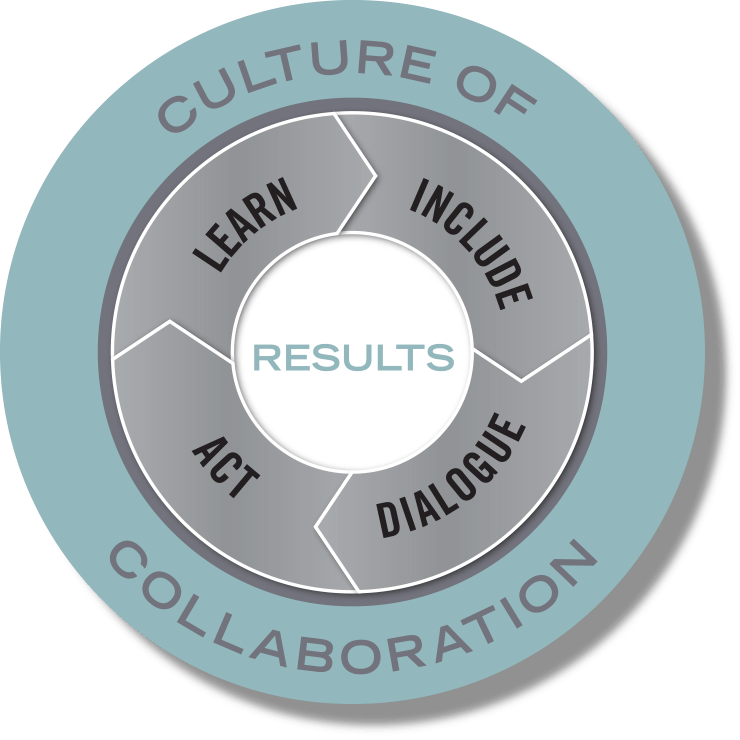 The SWFI Child Care Learning Community’s Guiding PrinciplesDuring the initial meeting of the SWFI Child Care Learning Community on June 12, 2017, the group discussed what they believed to be possible through the efforts of the Learning Community. Specifically, they were asked to discuss the results they hoped to accomplish together and strategies they thought could produce those results. While some concrete strategies and outcomes were identified, the majority of the conversation was about the nature, characteristics, qualities, and values that they hoped would be true of the process and outcomes. There were common themes that emerged from the small groups conversations. These themes revealed the collective values of the group and serve as principles to guide the Learning Community’s decisions and efforts. We commit to using the following guiding principles, developed by the Learning Community, as a checklist to filter ideas and solutions though during decision-making processes.Solutions are sustainableSolutions are scalableSolutions improve systemsSolutions address root causes and barriersSolutions respond to students’ lived experiences and goalsSolutions considers a variety of care models to honor student choiceSolutions promotes partnership and collaboration1:00 PMOpeningJanel Highfill, Community College of AuroraKeri Batchelder, Colorado Dept. of Human Services1:20 PM Using the Community Learning Model to Guide Our JourneyBill Fulton, Civic Canopy 1:35 PMResults Thinking & LanguageBill Fulton, Civic Canopy1:55 PMDefining Shared Results and Indicators Full Group2:40 PMPreview of Next StepsBill Fulton, Civic Canopy       Rich Jones, Bell Policy3:00 PMMeeting Evaluation & CloseBill Fulton, Civic Canopy